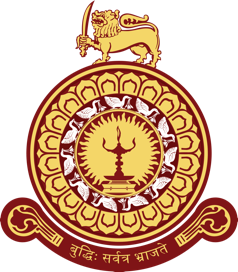          Faculty of Management and Finance                                                                                                                                             University of ColomboApplication for DBA Program – 2020Instructions for ApplicantsAll sections in this application must be completed fully and accurately. Incomplete applications and/ or curriculum vitae in lieu of application will not be accepted.Use extra papers, if necessary, to furnish additional information. Please attach certified copies of educational certificates and transcripts, evidence of publications and service certificates for adequate proof of academic/ professional career.Personal Details Correspondence       Educational Qualifications (commencing from the most recent)   Professional Qualifications (commencing from the most recent)   Work experience (commencing from the most recent)Research and Publications   Briefly describe the nature and responsibilities of your current position………………………………………………………………………………………………………………………………………………………………………………………………………………………………………………………………………………………………………………………………………………………………………………………………………………………………………………………………………………………………………………………………………………………………………………………………………………………………………………………………………………………………………………………………………………………………………………………………………………………………………………………………………………………………Proposed Study for DBATitle of the Proposed Study Broad Area of Study (Please select only one)Other Names of two non-related referees (Important: Please provide two letters of references from the above two referees under a sealed envelope, one of which should be written by a teacher of you at your tertiary level of education).DeclarationI am prepared to abide by the rules and regulations of the University of Colombo, Sri Lanka. I certify that the above particulars given by me are true and accurate to the best of my knowledge and am aware that misrepresentation in the application will cause rejection of application or revoking of acceptance for admission and that an incomplete application will be rejected.Signature:……………………………………….             Date: …...............................................Checklist:Duly filled Application Form   Certificates/Evidence of Proof         Referee Reports (02)        Bank Payment Slip               Duly completed application form along with the supplementary documents and the copy of payment slip to be returned to:Senior Assistant RegistrarFaculty of Management & Finance University of Colombo. Colombo 03. Sri Lanka.Website  : mgmt.cmb.ac.lkTel.     : (+94) 112501295  Email   : coordinatordba@fmf.cmb.ac.lkFor office use onlyEntry Qualifications:Educational Qualifications Research and PublicationsCareer: Academic      Professional Receipt of Two Referee Reports:  Yes                              No Recommendation of the selection committee:Accepted          Rejected Signature:                                            Date:Name(Please use block letters)Namea. Name in Full: (Rev./Mr./Ms.)…………………............................................................……………………………………………………………………………………………b. Name with Initials: ……………………………………………………………………..Date of birthMonthDateYearDate of birthNational ID No./  Passport No.Sex Male            Female Male            Female Male            Female Contact DetailsContact DetailsOfficeHome/ Other Address Address Telephone Land Telephone Mobile Email Email Preferred address of Correspondence: Office   Home     Email: Office  Other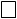 Preferred address of Correspondence: Office   Home     Email: Office  OtherPreferred address of Correspondence: Office   Home     Email: Office  OtherPreferred address of Correspondence: Office   Home     Email: Office  OtherName of the Degree Class/ Honors Awarded Area of SpecializationUniversity/ InstitutionEffective Date of the DegreeDuration & No. of Credits Name of the Qualification InstitutionField of the StudyDurationEffective DatePeriod of servicePeriod of servicePeriod of serviceOrganizationPosition heldfrommonth/yeartomonth/yearNo of yearsOrganizationPosition heldTitle of Journal Article/ Abstract/ Book/ Book Chapter/ Conference Paper etc.Name of Journal/ Publisher/ Conference/ Symposium etc.Year of Publication/ presentationCo-authors (if any)…………………………………………………………………………………………………………......…………………………………………………………………………………………………………….Accounting/ Business Economics/ Finance/ Human Resource Management/ International Business/ Management & Organization Studies/ Marketing  The purpose of pursuing DBA studies: ………………………………………………...……………………………………………………………………………………………………..……………………………………………………………………………………………………..……………………………………………………………………………………………………..  Any other study programs enrolled in currently: ……………………………………………….……………………………………………………………………………………………………..1. Name: ……………………………………………….Position: …………………………………………………..Organization: ……………………………………………………..2. Name: ………………………………………………Position: …………………………………………………..Organization: ……………………………………………………...